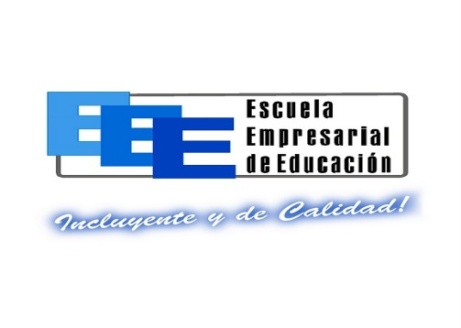 PLAN DE MEJORAMIENTO CLEI 5Lee el siguiente texto y desarrollo la actividad propuesta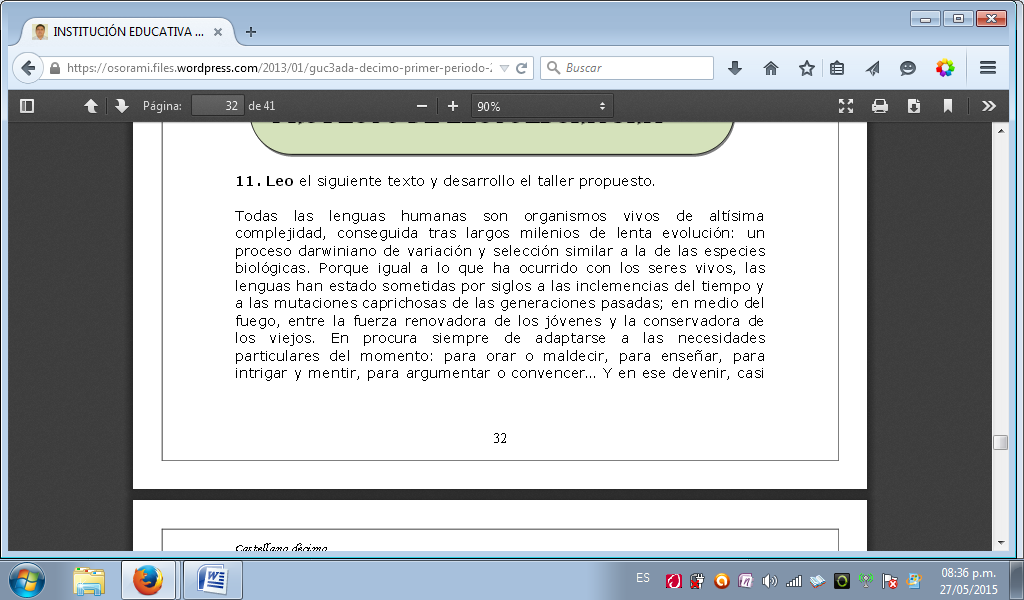 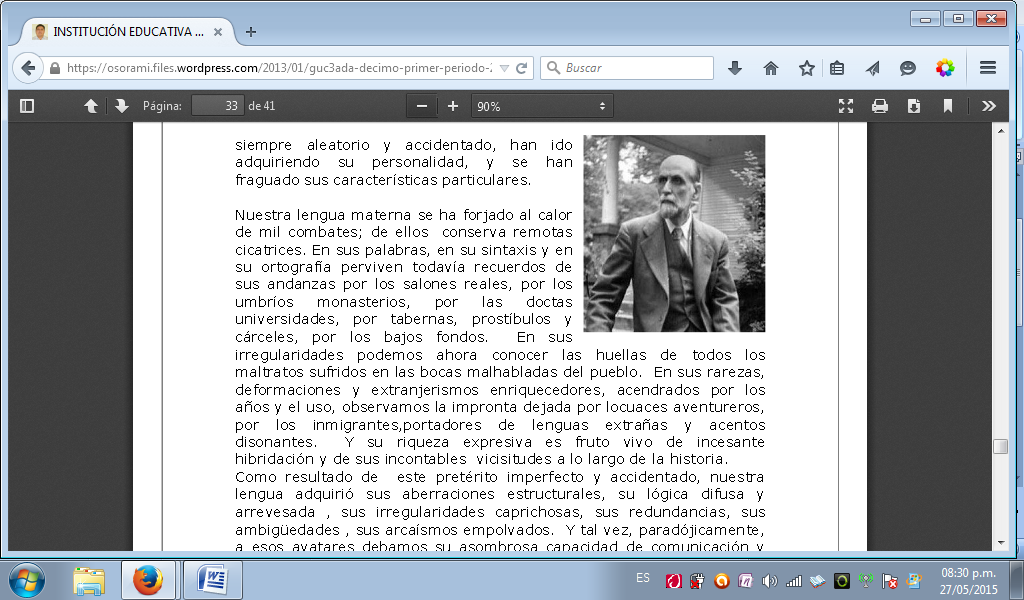 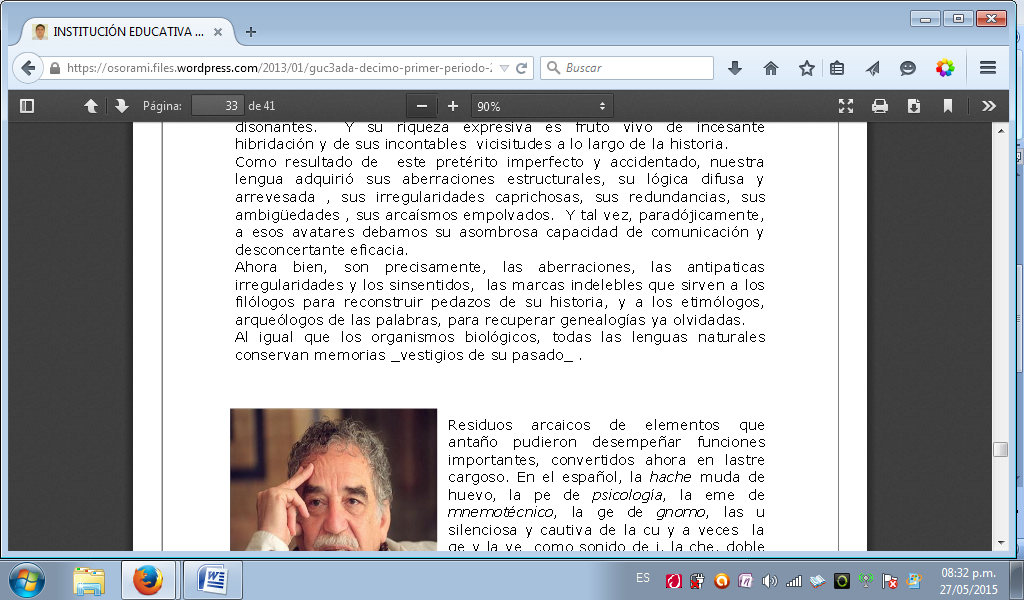 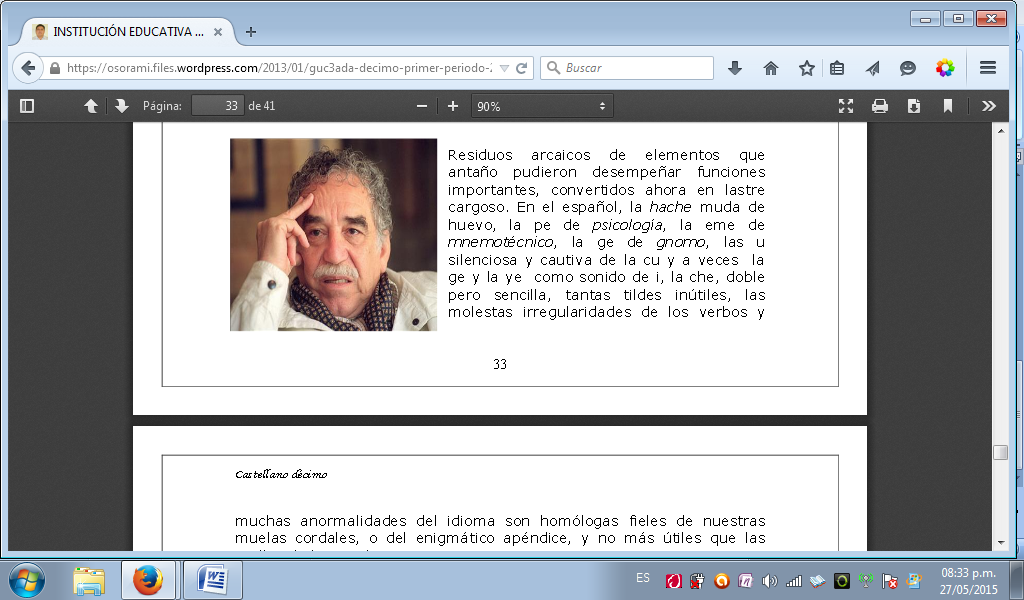 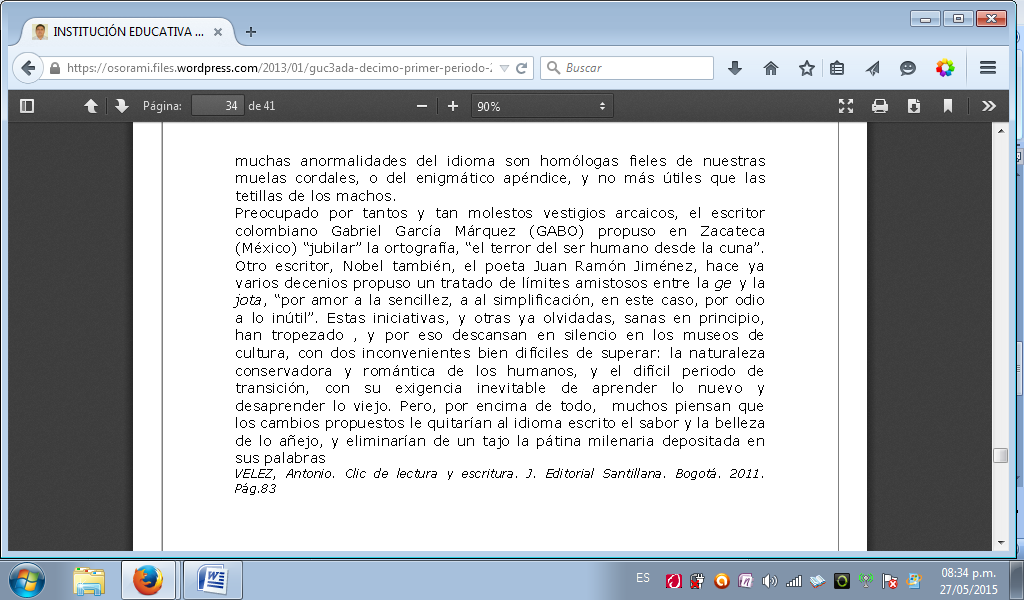 ACTIVIDAD DE COMPRENSIÓN DE LECUTURAINTERPRETACIÓN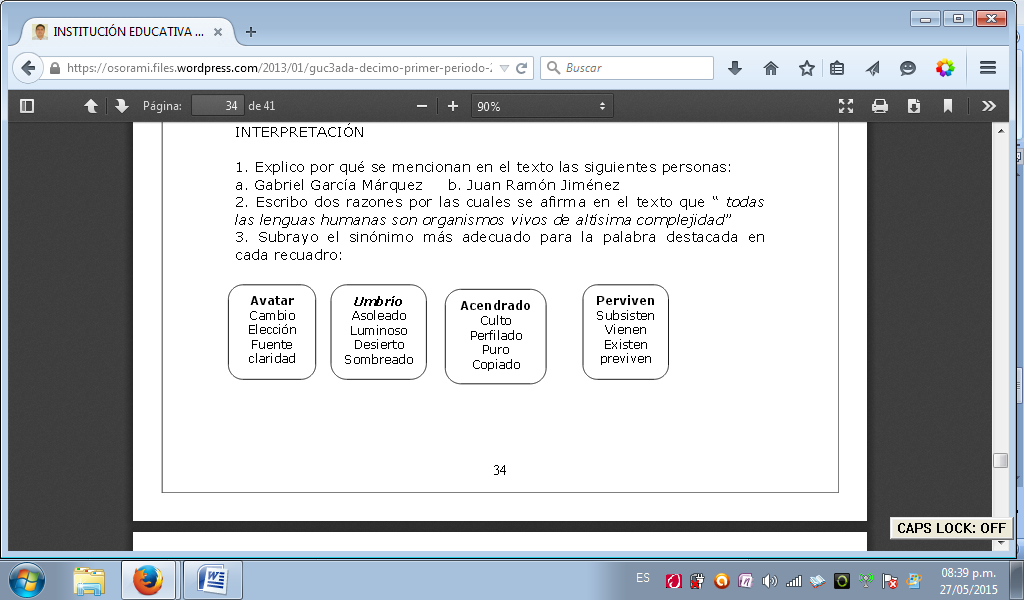 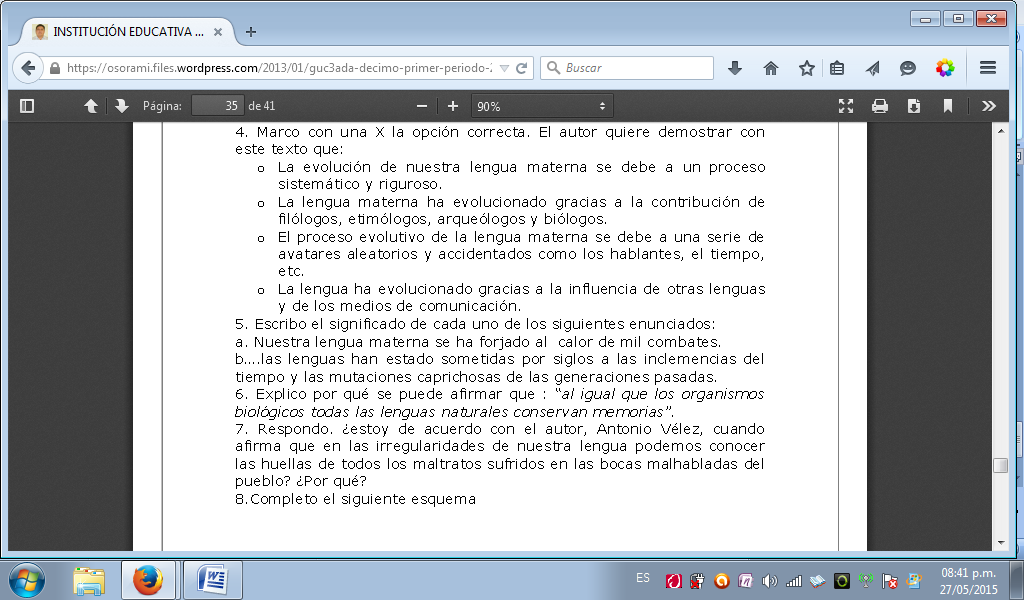 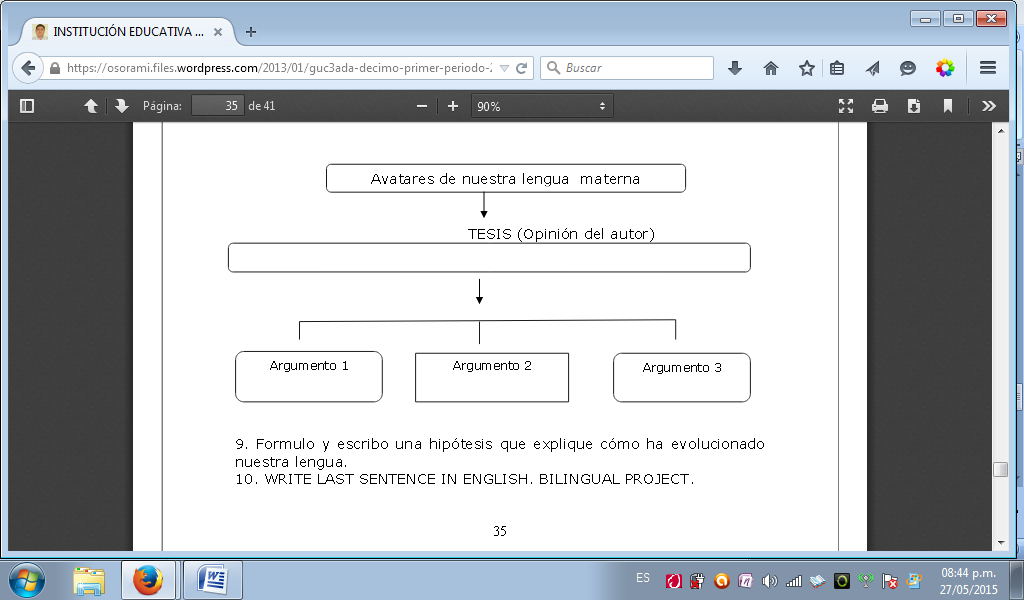 